Mt. Sac Area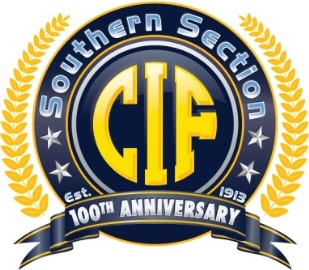 Ad Hoc Committee2014-2015Area Chair:		Jeff Jordan – Walnut High School
			jjordan@wvusd.k12.ca.us
			Parliamentarian:	Bob Ketterling
			ketterling@bonita.k12.ca.us
				Committee Members:Baseline:		Principal: Don Jaramillo – Etiwanda High School
			donald_jaramillo@cjuhsd.net			AD: Tom Martinez – Los Osos High School								tom_martinez@cjuhsd.net
			Hacienda:	Principal: Felix Melendez – Chino High School	
felix_melendez@chino.k12.ca.us			AD: Brian Murphy – West Covina High School
			bmurphy@wcusd.orgMiramonte:		Principal: Roger Fasting – Pomona High School
			roger.fasting@pomona.k12.ca.usAD: Scott Morrison – La Puente High School
smorrison@hlpusd.k12.ca.usMontview:		Principal: Jackie White – Sierra Vista High School
			jawhite942@bpusd.net			AD: Chuck Shore – Gladstone High School
			cshore@azusa.org
			Mt. Baldy:		Principal: Jim Cronin – Alta Loma High School
			james_cronin@cjuhsd.net
						AD: Chris Brown – Chaffey High School
			Christopher_brown@cjuhsd.net
			Palomares:		Principal: Paul Lopez – Glendora High School
			plopez@glendora.k12.ca.us			AD: Rick Dutton – Claremont High School
			rdutton@cusd.caremont.edu
			Valle Vista:		Principal: Mitch Brunyer – Rowland High School
			mbrunyer@rowland.k12.ca.us
			 			AD: Nicki Bonomo – San Dimas High School
			n.bonomo@bonita.k12.ca.us